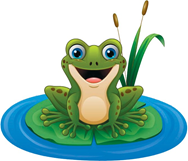            DJEČJI VRTIĆ ŽABAC SVETI IVAN ŽABNO          Trg Karla Lukaša bb          48214 Sveti Ivan Žabno          Tel: 048/810-250           E-mail: zabac@osiz.hrGODIŠNJI PLAN I PROGRAM RADA ZA PEDAGOŠKU GODINU 2022./2023.      Ravnateljica:       Marinela KemenovićSveti Ivan Žabno, rujan 2022.Na temelju čl. 41 st. 1. Zakona o predškolskog odgoju i obrazovanju i čl. 18. Statuta Dječjeg vrtića Žabac Sveti Ivan Žabno, Upravno vijeće Dječjeg vrtića Žabac Sveti Ivan Žabno na sjednici održanoj 29. rujna 2022. na prijedlog ravnateljice donijelo je Godišnji plan i program Dječjeg vrtića Žabac Sveti Ivan Žabno za pedagošku godinu 2022./2023.KLASA: 601-02/22-02/03UR.BROJ: 2137-106-22-1SADRŽAJ:1. USTROJSTVO RADA	41.1. Podaci o programima i odgojnim skupinama	51.2. Radno vrijeme vrtića i radnika	61.2.1. Radno vrijeme vrtića	71.2.2.  Radno vrijeme odgojitelja	81.2.3. Radno vrijeme stručne suradnice pedagoginje i zdravstvene voditeljice	102. MATERIJALNI UVJETI RADA	113. NJEGA I SKRB ZA TJELESNI RAZVOJ DJECE  I BRIGA ZA NJIHOVO ZDRAVLJE	144. ODGOJNO-OBRAZOVNI RAD	194.1. Opći cilj i zadaće odgojno-obrazovnog rada	194.2. Specifični ciljevi i zadaće odgojno-obrazovnog rada	204.3. Prilagodba	214.4. Djeca u godini prije polaska u školu	214.5. Djeca s posebnim potrebama	224.6. Obogaćivanje dodatnim sadržajima	224.7. Pedagoška dokumentacija	235. NAOBRAZBA I USAVRŠAVANJE ODGOJNIH DJELATNIKA	255.1. Stručno usavršavanje u ustanovi	255.2. Stručno usavršavanje izvan ustanove	306. PARTNERSTVO S RODITELJIMA	317. SURADNJA S DRUŠTVENIM ČIMBENICIMA	338. VREDNOVANJE PROGRAMA	349. PLAN I PROGRAM RAVNATELJICE I ČLANOVA STRUČNOG TIMA	359.1. Godišnji plan i program rada ravnateljice	359.2. Godišnji plan i program rada stručnog suradnika pedagoga	379.3. Godišnji plan i program rada zdravstvene voditeljice	401. USTROJSTVO RADADječji vrtić je zajednica djece i odraslih. Autori zagovaraju tranziciju institucije vrtića u zajednicu koja uči, što znači da se podržava i podupire proces izgradnje kulture zajedničkog življenja i cjeloživotnog učenja svih protagonista, i djece i odraslih (obitelji i zaposlenika vrtića). Načini na koji se ostvaruju interakcije među protagonistima, koji oblici učenja se preferiraju, kako se oblikuje materijalno i fizičko okruženje, ostvaruju rutine, tko i kako definira pojedine uloge i dr. razlikuju jednu kulturu od druge.Bez obzira na međusobne razlike, svaka bi kultura ustanove trebala izgraditi inkluzivno, poticajno i raznoliko okruženje, jer ono u ranoj dobi omogućuje razvoj različitih načina učenja ili različitih vrsta inteligencija (prema Gardneru, 1993). S druge strane, jednako bi tako trebala pružati prilike i roditeljima da sudjeluju u učenju i življenju djece u skupini i vrtiću, jer, kako naglašava Miljak (2007) „u institucijskim uvjetima podrazumijeva se sudjelovanje, po mogućnosti inventivno, svih sudionika u organiziranju zajedničke prakse koja nikada nije završen proces i koja omogućuje učenje i razvoj svih sudionika.“ .1.1. Podaci o programima i odgojnim skupinamaProgram Dječjeg vrtića Žabac Sveti Ivan Žabno predviđen Godišnjim planom i programom za pedagošku godinu 2022./2023. provodit će se u skladu sa Zakonom o predškolskom odgoju, Nacionalnim kurikulumom za rani i predškolski odgoj i obrazovanje te Državnim pedagoškim standardom predškolskog odgoja i obrazovanja RH.Tablica 1. Broj djece po  skupinamaTablica 2. Broj djelatnika prema radnim mjestima:Tablica 3. Odgojno-obrazovni djelatnici1.2. Radno vrijeme vrtića i radnikaOrganizacija svih radnika fleksibilna je i mijenjat će se ovisno o potrebama. Sve službe u funkciji su ostvarivanja odgojno-obrazovnog rada s djecom i potreba roditelja, pa će se organizacija tome i prilagođavati.Uz postavljenu organizaciju planirana je i struktura radnog vremena svih radnika.  Svaki radnik vodi evidenciju sati rada i na kraju mjeseca predaje je ravnatelju. Tijekom godine prati se ostvarivanje satnice i na osnovi tog praćenja organiziraju se i neke dodatne aktivnosti u cilju poboljšanja uvjeta rada i boravka djece.Tablica 4. Godišnji plan zaduženja u pedagoškoj godini 2022./2023.1.2.1. Radno vrijeme vrtićaRadno vrijeme vrtića je prema potrebama roditelja  od 6.00 do 16.00h, radnim danima od ponedjeljka do petka.Dijete roditelja – korisnika usluge, temeljem Ugovora koji je potpisao s vrtićem, može dnevno koristiti program u trajanju od 10 sati.Radno vrijeme vrtića planirano je i organizirano na osnovu podataka o potrebama roditelja iz  inicijalnih razgovora kod upisa nove djece i praćenja stvarnih potreba. U okviru tog radnog vremena u vrtiću se ostvaruje 10-satni odgojno-obrazovni program za svako dijete, te prateći poslovi vezani za ostvarivanje programa. Instrumenti upitnika za roditelje i praćenje koristit će se povremeno i tijekom cijele godine, kako bi temeljem stvarnih potreba planirali i prilagodili ustroj rada vrtića u skladu s njihovim potrebama.1.2.2.  Radno vrijeme odgojiteljaRadno vrijeme odgojitelja po skupinama određeno je temeljem rezultata anketiranja roditelja o vremenu dolaska i odlaska djeteta na inicijalnom razgovoru prilikom upisa u ustanovu, tj. prema potrebama korisnika vrtića.Radno vrijeme odgojitelja u odgojnim skupinama organizirat će se temeljem važećeg Državnog pedagoškog standarda predškolskog odgoja i obrazovanja na bazi 27,5 sati tjedno, temeljem podataka o potrebama roditelja za dužinom boravka djece u vrtiću. Ostali rad odgojitelja organizirat će se prema obvezi do punog radnog vremena od 40 sati tjedno, a u skladu s Planom i programom rada i ostvarivanju programskih zadataka.Radno vrijeme članova stručnog tima organizirat će se fleksibilno, u skladu s realizacijom planiranih programskih zadataka.Radno vrijeme svih ostalih zaposlenika je 8 sati dnevno, prema rasporedu koji osigurava optimalno funkcioniranje vrtića i zadovoljavanje svih potreba roditelja i djece.      Neposredni rad odgojitelja podrazumijeva rad u jutarnjoj i popodnevnoj smjeni.Tijekom rujna, za vrijeme prilagodbe djece, dogovorena je posebna organizacija rada u skladu s vremenom dolaska nove djece, planiranoj organizaciji postepene prilagodbe djece i specifičnim potrebama. Organizacija se prilagođava potrebama u dogovoru s članovima stručnog tima koji prate proces i uspješnost prilagodbe djece.Tablica 5. Radno vrijeme odgojiteljaTablica 6. Struktura radnog vremena odgojiteljaTablica 7. Razrada tjedne satnice odgojitelja1.2.3. Radno vrijeme stručne suradnice pedagoginje i zdravstvene voditeljiceRad stručnih suradnika planiran je u prosječnim tjednim okvirima, a organizirat će se i realizirati fleksibilno u skladu s Godišnjim  planom i programom rada, programskim prioritetnim zadaćama i ciljevima vezanim za unapređenje kvalitete rada vrtića, te će pratiti potrebe procesa.Poslovi stručnih suradnika planiraju se i prate se na obrascima dnevno/mjesečno u skladu s Državnim pedagoškim standardom predškolskog odgoja i obrazovanja.Tablica 8. Struktura radnog vremena ostalih zaposlenika (tehničkog osoblja)2. MATERIJALNI UVJETI RADAProstor dječjeg vrtića je namjenski uređen za obavljanje djelatnosti. Zadovoljeni su svi higijensko-tehnički zahtjevi iz Državnog pedagoškog standarda predškolskog odgoja i naobrazbe. Za potrebe rada Dječjeg vrtića koristit će se vanjski prostor koji je u potpunosti ograđen, stoga pruža sigurnost djece u igri. Prostor je opremljen ljuljačkama, klackalicama, toboganom i pješčanikom, što djeci omogućuje kvalitetniji boravak na zraku.Da bi djeca mogla istraživati, surađivati i učiti, nužno je pripremiti okruženje u kojem će se djeca osjećati slobodno, sigurno i udobno. Prostor i materijali čine temelj za dječje aktivnosti kroz koje djeca uče. Budući da smo svjesni toga da djeca svoja znanja konstruiraju kroz neposredno iskustvo i suradnju s drugom djecom i odraslima, a ne direktnim poučavanjem, naša je zadaća stvoriti okruženje koje to omogućuje, potiče i podupire. Odgojitelji će tijekom cijele pedagoške godine (u okviru satnice koja je za to predviđena) izrađivati didaktička sredstva, a ponekad će se u to uključiti i roditelji putem radionica koje će se organizirati u ustanovi tijekom pedagoške godine. Nova didaktička sredstva i oprema za skupine, u svrhu kreiranja poticajnog okruženja, nabavit će se na temelju praćenja interesa djeteta.Prioritetne zadaće:1.	Održavanje unutarnjih i vanjskih prostora ustanove, osobito u odnosu na sigurnost djece i 	odraslih koji borave u tim prostorima, te čuvanje prostora2.	Održavanje opreme – strojevi, alati i druga sredstva za rad (atestiranje, popravci, zamjene) i 	infrastrukture s ciljem sigurnosti i funkcionalnosti u procesu rada3.	Financijsko praćenje poslovanja u svim segmentima rada4.	Nabava opreme i sitnog inventara te unapređenje uvjeta za sve grupe poslova, prema 	financijskim mogućnostima i ostvarenim uštedama5.	Unapređenje kvalitete okruženja za dijete (sigurnost, funkcionalnost, razvojna primjerenost i 	poticajnost, raznovrsnost i estetika). Izvori financiranja:Rad dječjeg vrtića u svim segmentima financira se uplatama roditelja, sufinanciranjem smještaja boravka djece lokalne samouprave korisnika naših usluga. Financijsko poslovanje vrtića odvija se za svaku kalendarsku godinu, a temeljeno je na Financijskom planu  koji se donosi početkom kalendarske godine.Održavanje unutarnjih i vanjskih prostora ustanoveSuvremene znanstvene spoznaje ukazuju na važnost kvalitetno opremljenog prostora, stoga mu i mi pridajemo važnost. U svrhu nabave didaktičkog materijala koriste se vlastita sredstva. S obzirom na činjenicu da je vrtić relativno nov, održavanje postojećeg stanja ne zahtjeva veća financijska ulaganja. Plan je tijekom godine kontinuirano dopunjavati prostor novim interesnim centrima i gotovim ili izrađenim didaktičkim materijalima, a za uređenje vanjskog prostora vrtića, planirana je postupna nabava igrala i opreme tijekom pedagoške godine.   Održavanje opreme i infrastruktureRedovito provodimo atestiranje sve opreme i strojeva, regulirano propisima u rokovima propisanim zakonom i po potrebi.Sve  uočene nedostatke uklanjamo  prema uputama u nalazima u okviru redovnog održavanja opreme: popravci svih strojeva i alata kao i ostale opreme ( namještaj, ograde, staze, hortikulturno uređenje…)Financijsko praćenje poslovanjaCjelokupno poslovanje temelji se na sufinanciranju  općina čiji su žitelji korisnici naših usluga te uplata roditelja/skrbnika. Znatna sredstva u normalnom funkcioniranju ustanove osigurava nam prema potrebi i Osnivač.Nabava opreme i sitnog inventara Nabava potrebnih sredstava, opreme, alata, potrošnog materijala, didaktike, određivanje prioriteta (posebno u odnosu na zahtjeve zaštite na radu i sanitarne propise) planiramo kontinuirano realizirati tijekom cijele pedagoške godine, u skladu s iskazanim potrebama.Unapređenje kvalitete okruženja za dijetePratit ćemo suvremenu literaturu koja govori o funkcionalnom i kvalitetnom uređenju prostora u njegovoj važnosti u odgojno-obrazovnom procesu te kritički promišljati, mijenjati i nadograđivati isti.Više ćemo se usmjeriti na vlastitu izradu sredstava koja će biti funkcionalna, estetski opremljena i sigurna za svakodnevnu upotrebu u aktualnim aktivnostima djece. Izrada vlastite didaktike imat će posebnu vrijednost jer će biti izrađena prema individualnim potrebama djeteta. Gotova didaktika bit će nabavljena prema potrebi svake skupine i u skladu s ovim Godišnjim planom i programom.3. NJEGA I SKRB ZA TJELESNI RAZVOJ DJECE  I BRIGA ZA NJIHOVO ZDRAVLJEProgram mjera zdravstvene zaštite djece, higijene i prehrane u dječjem vrtiću, provodi se prema planu i propisanom programu u svim segmentima , sukladno epidemiološkoj situaciji i epidemiološkim mjerama propisanim HZJZ i Ministarstva znanosti i obrazovanja .Plan provedbe vezan za njegu i brigu za zdravlje djece , tjelesni rast i razvoj bazirati ćemo na zdravstvenoj zaštiti djeteta i sigurnosti , prehrani , higijensko tehničkim uvjetima i zdravstvenom odgoju. Provoditi će se kroz održanje postignutog standarda te pojačane brige o zdravlju uz povećanje kvalitete svih sudionika procesa. Učenje i zdravstveni odgoj postao je imperativ vremena u kojem živimo . To nam nameće nove pojave epidemije i spoznaje o zaraznim bolestima .Ove pedagoške godine Godišnji plan i program rada dječjeg Vrtića – izrađuje se prema smjernicamaMinistarstva znanosti i obrazovanja u skladu s preporukama HZJZ i epidemiološkoj situaciji .Plan se temelji na Preventivnim programima zaštite zdravlja, čije je vrijednosti potrebito implementirati u sva područja rada i svih zaposlenih u dječjem vrtiću.OPĆI CILJ: Osigurati standarde kvalitete u području skrbi za tjelesni rast i zdravlje djece, unaprijediti postupke i aktivnosti koje doprinose zaštiti zdravlja djece, samozaštite i ekološke osviještenosti, osigurati provedbu preventivnih mjera radi smanjivanja zdravstvenih rizika i osnaživanje zaštitnih čimbenika u svim područjima djelovanja. SPECIFIČNI CILJEVI: zdravstveno prosvjećivanje i zdravstveni odgoj odgojitelja i ostalih sudionika o važnosti primjene standarda u procesu provedbe njege djeteta, prehrane, boravka na zraku i dnevnog odmorazadovoljavanju primarnih potreba i uvažavanja sanitarnih propisakontinuirano praćenje zdravstvenog stanja djece, pobola, stanja cijepljenostipravovremena provedba postupaka kod pojave akutnih bolesti, povreda i postupaka kod kroničnih bolesti poticanje usvajanja pravilnih prehrambenih navikaproslava dječjih rođendana prema preporukama i smjernicamaprovedba aktivnosti u zaštiti zdravlja zuba i prevenciji karijesaosiguranje uvjeta za djecu s posebnim zdravstvenim potrebamaprovođenje odgojno-zdravstvenih i športskih programa u cilju prevencije pretilosti upućivanje i educiranje djece o mjerama sigurnosti i samozaštite te brige za vlastito zdravljesustavno praćenje rasta i razvoja djece i stanja uhranjenostiprovedba antropometrijskih mjerenjapraćenje epidemioloških zbivanja i poduzimanje protu-epidemioloških mjeraupoznati ostale djelatnike (tehničko osoblje) o važnosti primjene primarno-sigurnosno preventivnog programa na redovito održavanje vanjskih površina i sigurnost sprava, instalacija i uređaja u svim prostorima vrtićaedukacija kuharica i pomoćnog osoblja o važnosti primjene higijenskih standarda – HACCP-a u procesu pripreme i raspodjele hrane, (tečaj higijenskog minimuma)unaprjeđenje suradnje s roditeljima u cilju usvajanja pravilnih životnih navika djecepružanje pomoći u razumijevanju biološkog razvoja djeteta, o važnosti redovite i uravnotežene prehrane, pravilne njege, o važnosti boravka na zraku i bavljenja tjelesnom aktivnošću – promocija zdravljaBITNE ZADAĆE: U odnosu na dijete: Raspoređivanje djeteta u odgojnu skupinu prema dobi, psihofizičkim mogućnostima djeteta i organizacijskim mogućnostima vrtića, sukladno pedagoškoj praksiPrikupljanje liječničkih potvrda kod dolaska u vrtić i evidencija važnih informacija za daljnje praćenje djetetova rasta i razvojaDodatno informiranje o djeci s posebnim potrebama, potraživanje dodatne dokumentacije i mišljenja stručnjakaPrilagođavanje zadataka u odgojno-obrazovnom radu psihofizičkim mogućnostima djetetaOsvješćivanje djece o važnosti brige za vlastito zdravljePraćenje i uvođenje pranja zubiPoticanje djece u razvijanju navika zdravog načina životaPlaniranje jelovnika zdrave prehranePrilagođavanje prehrane specifičnim potrebamaUnapređivanje prehrane – primjena „Prehrambenih standarda za planiranje prehrane djece u dječjem vrtiću – jelovnici i normativi“, primjena Standardiziranih jelovnikaPoticanje djece na konzumiranje obroka zdrave prehraneBriga o sigurnosti djeceBriga za pravilnu izmjenu aktivnosti kroz dan, dnevni odmor djece i boravak na zrakuPraćenje tjelesnog rasta i razvoja djeceU odnosu na odgojitelje i druge radnike: Informiranje odgojitelja i drugih radnika o pravilnim postupcima kod unapređivanja brige za zdravlje djece i osiguravanju optimalnih uvjeta za njihov rast i razvojInformiranje odgojitelja o mjerama i preporukama HZJZ vezano uz Covid-Organizacija tjelesnih aktivnosti za djecu svakodnevnoEdukacija djece o zdravim namirnicama u prehrani i poticanje na konzumacijuUpoznavanje s načinima i postupcima za prevenciju bolesti i očuvanje zdravlja djecePojačani nadzor nad pranjem ruku djece: kod dolaska u vrtić, prije i poslije jela, nakonpovratka s dvorišta, nakon wc-a i prema potrebiDemonstracija pranja ruku i objašnjavanje bez obzira na uzrast djecePravovremeno uočavanje opasnosti za povređivanje Edukacija za pružanje prve pomoći i pravilni postupci u izvanrednim situacijama (epidemija, zlostavljanje, zanemarivanje)Osiguravanje zadovoljavajućih higijensko-sanitarnih uvjeta pravilnim postupcima i upotrebom dozvoljenih sredstava U odnosu na roditelje Edukacija i stručna pomoć roditeljima u zaštiti djetetova zdravljaInformiranje roditelja o mjerama i preporukama HJZJ vezano uz Covid-19Informiranje roditelja o rasporedu dnevnih aktivnosti u vrtiću, prilagođavanju prehrane i specifičnim potrebama vezanim uz pojedinu djecuEdukacija roditelja o važnosti zdrave prehrane i pripreme obroka prilagođenih dječjoj dobiPoticanje djece na konzumiranje obroka zdrave prehrane i izbjegavanje neprimjerenih namirnica za dječji uzrastSuradnja u kontroli procijepljenosti i donošenju liječničkih potvrda nakon izostanka djeteta zbog bolesti   Sanitarno-higijenski uvjeti Podrazumijevaju osiguravanje higijene prostora i stalni nadzor nad higijenskim uvjetima unutarnjih i vanjskih prostora, te pravovremeno reagiranje kod uočavanja bilo kakve opasnostisanitarno-higijenski uvjeti također utječu na razvoj djece, pa ćemo i dalje veliku pažnju posvećivati svakodnevnom održavanju čistoće unutarnjeg i vanjskog prostora, kao i igračaka koje djeca koristesvakodnevno ćemo dezinficirat dječje stolove, sanitarne čvorove, a vodit ćemo računa i o dezinfekciji igračaka- odgojitelji i spremačicasvakodnevno ćemo provjetravat prostorije u kojima djeca boraves djecom ćemo provodit aktivnosti u kojima će spoznati važnost pravilnog pranja i brisanja ruku, održavanja osobne higijene, te higijene prostora u kojem boravetijekom cijele godine vodit ćemo brigu o redovitim sanitarnim pregledima djelatnika: jednom godišnje odgojitelji i dva puta godišnje kuharicaprovoditi redoviti sanitarno higijenski nadzor objekta (dezinfekcija i deratizacija prostora, ispitivanje mikrobiološke ispravnosti hrane, vode i pribora - Zavod za javno zdravstvo Koprivničko-Križevačke županije)svakodnevno ćemo provodit mjere vezane uz ispunjavanje propisanih uvjeta u pripremi hrane (HACCP)Rad na unapređenju tjelesno zdravstvene kulture CILJ: Nastaviti intenzivniji rad na motoričkim aktivnostima djece radi poticanja cjelovitog psihomotornog razvoja kao i prevencije BITNE ZADAĆE: U odnosu na dijete davanje važnosti svakodnevnog tjelesnog vježbanja i sportskih aktivnosti poticanje interesa za organizirane motoričke aktivnosti poštivanje sportskih pravila u odnosu na odgajatelje svakodnevno kroz razvojno primjerene sadržaje obogaćivati motoričke aktivnosti (jutarnje tjelovježbe, aktivnosti u dvorani i na zraku) u odnosu na roditelje promovirati, naglašavati značenje kretanja, sportskih aktivnosti i boravka djece na zraku za njihov cjelokupni rast i razvoj s roditeljima promišljati aktivnosti za vrijeme obiteljskog boravka na zrakuZdravstvena dokumentacija Od zdravstvene dokumentacije vodit će se (Pravilnik o obrascima zdravstvene dokumentacije djece predškolske dobi i evidencija o dječjem vrtiću (NN br.114/02.):Zdravstveni karton za svako dijete u koji će se umetati potvrda o obavljenom sistematskom zdravstvenom pregledu djeteta prije upisa u vrtić, te potvrde o obavljenom zdravstvenom pregledu nakon izostanka zbog bolestiEvidencija o zdravstvenom odgojuEvidencija o higijensko-epidemiološkom nadzoruEvidencija o sanitarnom nadzoru Evidencija epidemioloških indikacijaEvidencija ozljedaEvidencija antropometrijskih mjerenja (na početku i kraju pedagoške godine)4. ODGOJNO-OBRAZOVNI RADRano djetinjstvo je razdoblje kada se stvaraju temelji za razvoj i odgoj svih ljudskih potencijala i sposobnosti. Procesi stjecanja novih djetetovih iskustava u odgojnoj skupini ovisit će i o socijalnim iskustvima što ih djeca donose iz svog obiteljskog konteksta. To znači da procesi učenja, u ovisnosti o navedenome, mogu biti manje ili više uspješniji, prirodniji i lakši. Gardner (1991) navodi kako djeca imaju 'prirođenu' lakoću u socijalnim interakcijama. Ovo je od velike važnosti s obzirom na činjenicu da se dječji vrtić danas smatra zajednicom koja uči, koja podržava i podupire zajedničko cjeloživotno učenje svih: i djece, i odraslih. Za te je procese od izuzetne važnosti i samo okruženje ili kontekst dječjeg vrtića, koje autori nazivaju kultura ustanove, ozračje, i sl.U svakom slučaju, okruženje u kojemu djeca i odrasli provode svoje dnevne živote i kroz njih uče treba poticati razvoj i učenje. Temeljna polazišta u određivanju poticajnog okruženja u instituciji dječjeg vrtića su:razvojna primjerenost (dobna i individualna),estetska oblikovanost isocio-konstruktivistička paradigma cjeloživotnog učenja.Uporište odgojno-obrazovnog rada nalazimo u službenom dokumentu, Nacionalnom kurikulumu za rani i predškolski odgoj i obrazovanje (2015),  uvažavajući specifičnosti konteksta funkcioniranja naše ustanove.  Na temelju navedenog i u skladu s prostorno-materijalnim i ekonomskim uvjetima, potrebama djece, roditelja i odgojitelja te valorizaciji postavljenog cilja i zadaća iz prethodne pedagoške godine generirani su ciljevi i zadaće za ovu pedagošku godinu.4.1. Opći cilj i zadaće odgojno-obrazovnog radaCilj odgojno-obrazovnog djelovanja u ovoj pedagoškoj godini:Cjelovit razvoj, odgoj i učenje djeteta te razvoj njegovih kompetencija temeljen na shvaćanju djeteta kao cjelovitog bića te prihvaćanju integrirane prirode njegova učenja.Iz općeg cilja odgojno-obrazovnog rada za ovu pedagošku godinu proizlaze sljedeće opće zadaće:stvaranje odgovarajućih organizacijskih uvjeta koji se temelje na suvremenom shvaćanju 	djeteta;ustrojstvo rada kontinuirano usklađivati s potrebama djece i roditelja promišljati i podizati kvalitetu prostorno-materijalnog okruženja prepoznavanje, praćenje i planiranje podrške individualnim razvojnim potrebama i interesima 	djece;kontinuirano usavršavanje svih djelatnika ustanove s ciljem boljem razumijevanja djeteta i 	trajnog unaprjeđenja odgojno-obrazovne praksegraditi partnerske odnose s roditeljima 4.2. Specifični ciljevi i zadaće odgojno-obrazovnog radaUvidom u stanje kvalitete rada u ustanovi, utvrđena su ključna područja koje je potrebno unaprjeđivati. S obzirom na to, specifični ciljevi za ovu pedagošku godinu su sljedeći:osvještavanje vrijednosti koje odgojitelji posjeduju i njihova shvaćanja djeteta kao preduvjeta 	za uspostavljanje ravnopravne komunikacije djece i odraslih;osnaživanje odgojitelja za kvalitetnu i ravnopravnu komunikaciju s roditeljima s ciljem 	stvaranja zajedničkog razumijevanja o djetetu.osvještavanje i usavršavanje odgojitelja u pogledu stvaranja kvalitetnog prostorno 	materijalnog okruženja, kao preduvjeta kontinuiranog procesa učenja djeceSpecifične zadaće koje proizlaze iz gore navedenih specifičnih ciljeva su sljedeće:osvještavanje implicitnih pedagogija odgojitelja te pomirivanje jaza između osobnih 	uvjerenja i profesionalnih vještina;izgradnja i nadogradnja teorijske baze znanja odgojitelja radi kompetentnijeg "čitanja" i 	adekvatnog reagiranja na dječje potrebe;bogaćenje stručnog rječnika odgojitelja radi kvalitetnije argumentacije odgojno-obrazovnog 	procesa, razvoja, učenja, napretka djece u komunikaciji s drugima (kolegama i roditeljima);jačanje komunikacijskih umijeća odgojitelja u odnosu na djecu, roditelje te druge odgojitelje 	i stručni tim;upoznavanje roditelja s odgojno-obrazovnom filozofijom i pedagoškim konceptom ustanove;prepoznavanje, definiranje, usklađivanje ali i (pre)oblikovanje očekivanja od roditelja 	ustanove te djelovanje ka ispunjenju definiranih očekivanja roditelja;promišljanje različitih oblika sudjelovanja i suradnje roditelja u odgojno-obrazovnom procesu 	ustanove;poticanje roditelja na individualne razgovore s odgojiteljima i pedagoginjom zbog detaljnije 	povratne informacije o napredovanju djeteta (uvid u razvojnu mapu djeteta).jačanje kompetencija odgojitelja u pogledu kvalitetnog promišljanja o potrebama i interesima 	djece, te fleksibilnosti, otvorenosti i pravovremene uloge u stvaranju prostornog i materijalnog 	okruženja.4.3. PrilagodbaVrijeme prilagodbe je razdoblje uspostavljanja socio-emocionalne veze i komunikacije između odgojitelja i djece. Teškoće prilagodbe javljaju se kao posljedica straha od odvajanja i straha od nepoznatih osoba. Najveći broj djece prođe proces prilagodbe bez većih poremećaja ponašanja, a samo mali broj djece prolazi teži oblik prilagodbe. Neka su djeca sklonija reakcijama na fiziološkom planu, neka u reakcijama u ponašanju, neka pak u regresijama u ponašanju. Sva takva ponašanja normalna su u razdoblju prilagodbe. Iako se zbog reakcija djeteta u razdoblju prilagodbe ne treba odmah zabrinuti, ipak je potrebno djetetovo ponašanje pomno pratiti.Prilagodba djeteta na boravak u našoj ustanovi odvija se većinom u rujnu, no prema mogućnostima vršit će se i tijekom godine, ako dođe do upisivanja nove djece. Zbog toga se stavlja naglasak na kontinuiranu i fleksibilnu edukaciju odgojitelja za rad s djecom i roditeljima kako bi pravovremeno odgovorili na potrebe roditelja i djece. Kako bi proces prilagodbe bio što kvalitetniji, osmišljava se i organizira prostorno-materijalno okruženje koje će taj period maksimalno olakšati.4.4. Djeca u godini prije polaska u školuOdgojno-obrazovni rad s djecom koja su u godini prije polaska u školu  planira se i oblikuje cjelovito. Planira se okruženje za održavanje različitih odgojno-obrazovnih aktivnosti i stjecanje raznovrsnih odgojno-obrazovnih iskustava djece. Planiranje se temelji na promatranju i slušanju djece i dogovaranju s djecom, pri čemu su interesi djece i njihove razvojne mogućnosti najvažniji kriterij.Cilj rada s djecom jest poticati i osnaživati razvoj osam temeljnih kompetencija za cjeloživotno učenje: komunikacija na materinskome jeziku, komunikacija na stranim jezicima, matematička kompetencija i osnove kompetencije u prirodoslovlju, digitalna kompetencija, učiti kako učiti, socijalna i građanska kompetencija, inicijativnost i poduzetnost, kulturna svijest i izražavanje, kroz igru i istraživanje u konkretnim svakodnevnim situacijama te podržavati i dalje razvijati prirodnu potrebu djeteta za učenjem. Kako bi se prelazak iz vrtića u školu djeci maksimalno olakšao, uspostavlja se suradnja između vrtića i škole.4.5. Djeca s posebnim potrebamaU našoj ustanovi trenutno nema upisane djece s posebnim odgojno-obrazovnim potrebama, ali ako će se za tim iskazati potreba, vrtić će, prema mogućnostima i u suradnji sa stručnim timom osigurati optimalne uvjete za djecu u skladu s njihovim  razvojnim potrebama.4.6. Obogaćivanje dodatnim sadržajimaTablica: Plan obogaćivanja dodatnim sadržajima za 2022./2023. pedagošku godinu*Ovisno o epidemiološkoj situaciji u RH. Organizirat će se nakon anketiranja roditelja djece, a uz uvjete organizatora. Roditelji financiraju programe i prijevoz djece.Tablica: Kulturno-umjetnički programi*Ovisno o epidemiološkoj situaciji u RH.Organizirat će se nakon anketiranja roditelja djece, a uz uvjete organizatora.Roditelji financiraju programe i po potrebi prijevoz djece.**Ovisno o epidemiološkoj situaciji u RH.***Ovisno o epidemiološkoj situaciji u RH. Vrtić i roditelji snose troškove organizacije i prijevoza.4.7. Pedagoška dokumentacijaTijekom pedagoške godine vodit će se pedagoška dokumentacija odgojnih skupina, sukladno Pravilniku o obrascima i sadržajima pedagoške dokumentacije i evidencije o djeci u dječjem vrtiću (NN broj 83/2001.), te ostala dokumentacija vrtića.Knjiga pedagoške dokumentacije odgojne skupine koja obuhvaća:orijentacijski plan i program odgojno-obrazovnog rada za određeno razdoblje s razvojnim zadaćama za poticanje cjelovitog razvoja djeteta za skupinu, za pojedino  dijete,plan aktivnosti za ostvarivanje razvojnih zadaća (sklopovi aktivnosti, teme, projekti...),plan suradnje sa stručnjacima, roditeljima i drugima radi ostvarivanja postavljenih zadaća,plan obilježavanja važnih datuma (rođendana, sastanaka, svečanosti, izleta i drugo),tjedne planove i programe odgojno-obrazovnog rada: slijed aktivnosti, za odgojnu skupinu, za djecu iz drugih odgojnih skupina, poslovi nužni za ostvarivanje tjednog  plana i programa rada,dnevnik rada sa svim sastavnicama: planirani poticaji za aktivnosti (individualne, grupne, zajedničke), iskorišteni situacijski poticaji, zapažanja o aktivnostima i ponašanju djece u odnosu na postavljene zadaće, za djecu odgojne skupine, za djecu drugih odgojnih skupina, suradnju sa stručnjacima, roditeljima, zabilješke na kraju tjedna,zajedničke aktivnosti djece i odraslih (izleti, druženja, svečanosti), priprema, zapažanja i zapisi, plan roditeljskih sastanaka: priprema, zaključci, zabilješke o radu s roditeljima (individualni, skupni i dr.), vrednovanje ostvarenog plana i programa: vrednovanje uvjeta ostvarivanje plana i programa, vrednovanje ostvarenosti razvojnih zadaća. Redovito će se voditi:- Imenik djece- Program stručnog usavršavanja- Dosje djeteta s teškoćama u razvoju- Matična knjiga djece- Matična knjigu zaposlenika- Ljetopis dječjeg vrtića- Godišnji plan i program odgojno-obrazovnog rada- Godišnje izvješće o ostvarivanju plana i programa rada- Knjiga zapisnika- Dokumentiranje svih aspekata odgojno-obrazovnog procesa.5. NAOBRAZBA I USAVRŠAVANJE ODGOJNIH DJELATNIKAStručno usavršavanje odgojnih djelatnika čini osnovu razvoja vrtića. Važno  je da bude kontinuirano, raznovrsno i primjereno kulturi pojedine ustanove. Kvalitetnim i pravovremenim planiranjem, uz nužnu fleksibilnost i modifikaciju prema potrebi, postiže se kontinuitet. Kroz različite oblike stručnog usavršavanja nastojat ćemo postepeno dizati kvalitetu prakse, ali i sigurnosti subjekata u svoju profesionalnu ulogu.Bitni zadaci:Organizirati refleksivne praktikume.Pratiti novu stručnu literaturu i časopise.Sudjelovati u svim oblicima stručnog usavršavanja van ustanove namijenjenim stručnjacima u predškolskom odgoju i obrazovanju, prema dogovoru i odlukama Ravnatelja i Osnivača.Prezentiranje vlastitih primjera dobre prakse unutar i izvan ustanove.Prisustvovanje seminarima, savjetovanjima, tečajevima i drugim oblicima stručnog usavršavanja prema mogućnostima i ovisno o epidemiološkoj situaciji.5.1. Stručno usavršavanje u ustanoviUčinkovit profesionalni razvoj mora se baviti cjelokupnim vrtićkim kontekstom i odgojitelju pomoći da taj kontekst (u svakom vrtiću, pa čak i objektu, drukčiji) upozna i bolje razumije da bi ga mogao mijenjati. Zbog toga je izuzetno važno da se profesionalno stručno usavršavanje odgojitelja zbiva u samom vrtiću. Kvalitetan profesionalni razvoj odgojitelja i stručnih suradnika usmjeren je na razvoj njihovih istraživačkih i refleksivnih umijeća. Zajedničko istraživanje odgojitelje osposobljava za bolje razumijevanje i postupno mijenjanje i usavršavanje vlastite prakse.Stručno usavršavanje u ustanovi ostvaruje se u interakciji sa stručnim timom.Plan stručnog usavršavanja je fleksibilan i podložan promjenama tj. takav da ga se može mijenjati i modificirati ovisno o potrebama i individualnim interesima.Oblici internog stručnog usavršavanja koje planiramo realizirati su sljedeći:Refleksivni praktikum;Radni dogovori i sastanci odgojitelja i članova stručnog tima;Sastanci ravnatelja i članova stručnog tima;Odgojiteljska vijeća (dva puta godišnje);Individualne konzultacije odgojitelja s pedagoginjom.Tablica: Stručno usavršavanje unutar ustanove – refleksivni praktikumTablica: Stručno usavršavanje unutar ustanove – radni dogovori i sastanci odgojitelja i stručnog timaTablica: Skup zaposlenika, sastanci stručnog tima i ravnatelja, individualne konzultacije pedagoginje s odgojiteljimaTablica: Rad odgojiteljskog vijećaPlan individualnog stručnog usavršavanja 2022./2023.POPIS LITERATURE ZA 2022./23. PEDAGOŠKU GODINUGopnik, A.; Meltzoff, A. N.; Kuhl, P. K. (2003.) Znanstvenik u kolijevci, što nam rano učenje kazuje o umu, Zagreb, EducaGopnik, A. (2011.) Beba filozof, Zagreb, AlgoritamGreenspan, S. I. (2009.) Sjajni klinci; Lekenik, OstvarenjeKatz, L. (1999.) Poticanje socijalne kompetencije djece, Zagreb, EducaLikierman, H.; Muter, V. (2006.) Pripremite dijete za školu, Buševec, OstvarenjeLohf, S., Bestle-Körfer, R., Stoll, A. (2014.) Dođi, igrajmo se vani!, Split, HarfaLjubetić, M. (2009.) Vrtić po mjeri djeteta, Zagreb, Školske novineLjubetić, M. (2011), Partnerstvo obitelji, vrtića i škole. Zagreb: Školska knjiga.Maleš, D. (2011.) Nove paradigme ranog odgoja, Zagreb, AlineaMiljak, A. (2009.) Življenje djece u vrtiću, Zagreb, SM NakladaPetrović-Sočo, B. (2007.), Kontekst ustanove za rani odgoj i obrazovanje – holistički pristup. Zagreb, Mali profesorPetrović-Sočo, B. (2009.) Mijenjanje konteksta i odgojne prakse dječjih vrtića, Zagreb, Mali profesorPosokhova, I. (2010.) 200 logopedskih igara, Zagreb, Planet ZoeShaw, R. (2009.) Epidemija popustljivog odgoja, Zagreb, V.B.ZSlunjski, E. (2001.) Integrirani predškolski kurikulum – rad djece na projektima, Zagreb, Mali profesorSlunjski, E. (2006.) Stvaranje predškolskog kurikuluma u vrtiću – organizaciji koja uči, Zagreb, Mali profesorSlunjski, E. (2008.) Dječji vrtić – zajednica koja uči, Zagreb, Spektar MediaSlunjski, E. (2011.) Kurikulum ranog odgoja, Zagreb, Školska knjigaSlunjski, E. (2012.) Tragovima dječjih stopa. Zagreb: Profil.Slunjski, E. (2014.) Kako djetetu pomoći da… 1-9, Zagreb, ElementSlunjski, E.(2015 ): Izvan okvira. Zagreb: Element.Slunjski, E. (2016): Izvan okvira 2: Promjena. Zagreb: Element.Slunjski, E. (2018 ): Izvan okvira 3: Vođenje prema kulturi promjene .Zagreb: ElementSlunjski E. (2019): Izvan okvira 4: Mudrost vođenja. Zagreb: ElementSlunjski E.( 2020): Izvan okvira 5: Pedagoška dokumentacija. Zagreb: ElementŠagud, M. (2006.) Odgajatelj kao refleksivni praktičar, Petrinja, Visoka učiteljska školaTkačenko, T. (2012.) Velika knjiga aktivnosti i vježbi za razvoj govora, Zagreb, Planet ZoeVujičić, L. (2011.) Istraživanje kulture odgojno – obrazovne institucije, Zagreb, Mali profesor5.2. Stručno usavršavanje izvan ustanoveStručno usavršavanje izvan ustanove odvija se u organizaciji Ministarstva znanosti i obrazovanja, Agencije za odgoj i obrazovanje, raznih udruga koje se bave odgojem i obrazovanjem. Sastoji se od seminara, radionica (prezentiranja primjera dobre prakse), predavanja stručnjaka, zajednica učenja i sl. Odabir tema će se vršiti sukladno potrebama prakse i odgojno-obrazovnog rada, vodeći se osobnim interesom pojedinog odgojno-obrazovnog djelatnika. Cilj je omogućiti svim djelatnicima uvid u odgojno-obrazovnu praksu drugih kvalitetnih vrtića te ih poticati na razmjenu primjera dobre prakse te umrežavanje sa sustručnjacima. Usavršavanje izvan ustanove uključuje i sudjelovanje u online oblicima stručnog usavršavanja.6. PARTNERSTVO S RODITELJIMARoditelji djece zauzimaju posebno važno mjesto u vrtiću. Ono daleko nadmašuje oblike suradnje koliko god ona bila kvalitetna. Roditelji su nezaobilazni partneri i ravnopravni sudionici odgoja i obrazovanja djece te glavni saveznici odgojitelja u ostvarivanju kvalitete cjelokupnog vrtićkog življenja.Bitni zadaci:1. Prevencija stresa kod roditelja u procesu prilagodbe djeteta na vrtić.2. Pravovremeni edukativni i savjetodavni rad s roditeljima.3. Jačanje roditeljske uloge prilikom prijelaza iz vrtića u školu.5. Uključivanje u planiranje, provedbu i vrednovanje odgojno-obrazovnog rada.Tablica: Bitni zadaci za ostvarivanje partnerstva s roditeljima7. SURADNJA S DRUŠTVENIM ČIMBENICIMANastaviti suradnju s društvenim čimbenicima koji sudjeluju u unapređivanju i kvalitetnom provođenju svih programa vrtića, a sve s ciljem ostvarivanja i obogaćivanja odgojno-obrazovnog procesa.1. Suradnja s Općinom Sveti Ivan Žabno, Farkaševac i Križevci (sufinanciranje djelatnosti vrtića, sudjelovanje u javnim manifestacijama i projektima).2. Suradnja sa stručnim institucijama radi unapređivanja i kvalitetnog provođenja svih programa u vrtiću:	- Ministarstvom znanosti i obrazovanja kroz prisustvovanje stručnim usavršavanjima koja su 	poticajno djelovala na provođenje rada, a naročito stručnog usavršavanja u vrtiću;- Agencijom za odgoj i obrazovanje;- Nacionalnim centrom za vanjsko vrednovanje obrazovanja- Zavodom za javno zdravstvo RH, Službom za epidemiologiju i nadležnim liječnicima 	pedijatrima.3. Suradnja sa stručnim institucijama radi tretmana i zadovoljavanja posebnih potreba djece (teškoće u razvoju, daroviti) prema potrebi.4. Suradnja s dječjim vrtićima grada Križevaca.5. Suradnja s kulturnim institucijama, športskim društvima, turističkim agencijama, poduzećima i dr. radi obogaćivanja života i rada s djecom u vrtiću.6. Suradnja s osnovnom školom „Grigor Vitez“ Sveti Ivan Žabno radi obogaćivanja života  djece u starijim skupinama i lakšeg prelaska djece iz vrtića u školu. 8. VREDNOVANJE PROGRAMAKako bismo osigurali kvalitetnu potporu cjelokupnom razvoju djeteta, kontinuiranim prikupljanjem dokumentacije o razvoju djece omogućujemo pravovremeno praćenje i bolje razumijevanje djeteta, njegovih aktivnosti i postignuća.Praćenje i dokumentiranje provodit će se kroz različite oblike:pisane anegdotske bilješke, dječje likovne radove,audio i video zapise, dnevnike,transkripte razgovora s različitim subjektima i sudionicima u odgojno-obrazovnom procesu,grafičke prikaze dobivenih rezultata, protokole praćenja, ankete i dr.Na temelju prikupljene dokumentacije možemo bolje razumjeti i promišljati o cjelokupnom okruženju u kojem borave djece, od prostorno-materijalnih uvjeta pa sve do socijalnih odnosa i komunikacije među svim sudionicima odgojno-obrazovnog procesa. Također, dokumentiranje neposrednog rada odgojitelja s djecom moguće je pratiti i promišljati direktne intervencije odgojitelja u radu s ciljem pružanja kvalitetne podršku u jačanju njihovih stručnih kompetencija. Različitim dokumentiranjem dječjih aktivnosti procjenjujemo i aktualnu razinu znanja i razumijevanja djece cjelokupnog procesa.Vrednovanje programa provodit će se u skladu s postavljenim glavnim zadaćama Godišnjeg plana i programa rada Dječjeg vrtića Žabac Sveti Ivan Žabno. Vrednovanje će provoditi svi nositelji programa: odgojitelji, stručni suradnici i ravnatelj vrtića.9. PLAN I PROGRAM RAVNATELJICE I ČLANOVA STRUČNOG TIMA9.1. Godišnji plan i program rada ravnateljiceU okviru godišnjeg plana rada, poslovi  ravnatelja Dječjeg vrtića Žabac Sveti Ivan Žabno sastojat će se od sljedećih zadataka:- izrada Godišnjeg plana i programa vrtića i kurikuluma za 2022./2023. ped. godinu,- izrada Godišnjeg izvješća,- sudjelovanje u postupku upisa i prijema djece u vrtić,- osiguranje dovoljnog broja djelatnika u ukupnom procesu rada vrtića,- utvrđivanje godišnje satnice djelatnika,- usklađivanje i prilagođavanje rada svih djelatnika s potrebama korisnika vrtića, - redovito praćenje stanja i potreba vrtića, - redovito vršenje uvida u materijalno poslovanje,- praćenje i izvršavanje svih međusobnih obveza vrtića i roditelja- korisnika usluga,- praćenje ritma života i aktivnosti djece te prilagođavanje organizacije rada svih djelatnika u tu svrhu,- rad na prepoznavanju potreba djeteta, odgojitelja, roditelja i stručnih suradnika radi kvalitetno postavljanja zadaća,- suradnja sa stručnim timom vrtića na unapređenju odgojno-obrazovne prakse,- praćenje realizacije svih zadaća usmjerenih na podizanje kvalitete odgojno – obrazovnog procesa,- osmišljavanje i provođenje konstruktivnih oblika stručnog usavršavanja kroz radionice,  praktikume, diskusijske grupe, aktive, seminare, refleksivne praktikume,- podrška kod uvođenja inovacija u odgojno-obrazovni rad,- pripremanje i vođenje sjednica odgojiteljskih vijeća,- provođenje različitih oblika stručnog usavršavanja,- organizacija predavanja i radionica vanjskih stručnih suradnika,- kontinuirani rad na suradnji sa stručnim čimbenicima u svrhu unapređivanja odgojno-obrazovne prakse,- suradnja s Ministarstvom znanosti i obrazovanja te Agencijom za odgoj i obrazovanje,- suradnja s općinskim načelnikom općine Sveti Ivan Žabno,- suradnja s Gradskim uredom za društvene djelatnosti grada Križevaca,- suradnja sa Zavodom za javno zdravstvo Koprivničko-križevačke županije,- suradnja i rad s Upravnim vijećem vrtića,- nadzor nad primjenom zakona i općih akata vrtića,- rad na pripremanju sjednica Upravnog vijeća,- davanje smjernica i obrazloženja Upravnom vijeću,- suradnja s Osnivačem vrtića,- utvrđivanje bitnih zadaća na unapređenju djelatnosti, analizi i objedinjavanju rezultata praćenja i vrednovanja,- praćenje postavljenih ciljeva i zadaća,- rad na pripremi i vođenju roditeljskih sastanaka,- upoznavanje roditelja s odgojno-obrazovnom koncepcijom,- upoznavanje roditelja s Pravilnikom o kućnom redu vrtića,- uključivanje roditelja u rad vrtića,- upoznavanje roditelja s postignućima vrtića,-rad na održavanju i opremanju vrtića,-rad na osiguranju materijalnih i financijskih sredstava,- organizacija izleta i svečanosti,Zadaća ravnatelja, uz navedene, je stvaranje pozitivne atmosfere radi poticanja kvalitetnih rezultata u radu te stvaranje ozračja povjerenja i dobre suradnje sa svim djelatnicima. Primjerenost i kvalitetu odgojno-obrazovnog rada određuje uvažavanje i senzibiliziranost za svako dijete, svaku situaciju i kontekst u kojem se ostvaruju odgojno-obrazovni procesi ali i međusobni odnosi. Za ostvarivanje kvalitetnog vrtića potrebno je osigurati kompetentne odgojitelje koji će uz senzibiliziranost za svako dijete imati i znanje dobrog razumijevanja djece i njihovih istraživačkih mogućnosti, a za to je potrebno kontinuirano profesionalno usavršavanje odgojitelja, stručnih suradnika i ravnatelja ustanove.9.2. Godišnji plan i program rada stručnog suradnika pedagogaGodišnji plan i program rada stručnog suradnika pedagoga temelji se na zadaćama Godišnjeg plana i programa Dječjeg vrtića. Usmjeren je na realizaciju i unapređivanje odgojno-obrazovne procesa te praćenje realizacije planova i programa odgoja, njege i zaštite, odnosno ostvarivanjem uvida u cjelokupni odgojno-obrazovni rad. Vodeći se Državnim pedagoškim standardom, osnovni ciljevi i zadaci stručnog suradnika pedagoga usmjereni su na:organizaciju, praćenje, istraživanje te unaprjeđivanje odgojno-obrazovnog procesa;predlaganje inovacija i suvremenih metoda i oblika radajačanje stručne kompetencije odgojiteljapomoć odgojiteljima u stručnom usavršavanju i cjeloživotnom obrazovanjupomoć odgojiteljima pripravnicima u ostvarivanju odgojno-obrazovnih zadaćaostvarivanje suradnje i partnerstva dječjeg vrtića i roditelja različitim oblicima suradnje s roditeljima stručna komunikacija s roditeljima kako bi jačali svoju roditeljsku ulogu i postali aktivni partneri u odgoju svog djetetapoticanje timskog rada u dječjem vrtiću između svih djelatnika javno prezentiranje odgojno-obrazovnog rada dječjeg vrtića.Cilj:U cilju osmišljavanja, realizacija, praćenja i unapređivanja odgojno-obrazovnog rada u ovoj pedagoškoj godini naglasak će biti na osmišljavanju optimalne i poticajne sredine u kojoj boravi dijete, koja će ga motivirati na akciju, istraživanje i učenje istraživanje i vrednovanje kvalitete primjene programa, odnosno humanog i materijalno – organizacijskog okruženja u kojemu se programi provodekontinuirano praćenje najnovijih dostignuća s područja pedagoške teorije i prakse i implementaciju u neposrednu praksu (okruženje dječjeg vrtića)rad na prepoznavanju potreba djeteta, odgojitelja, roditelja i ostalih radnika radi adekvatnog postavljanja zadaća.U sklopu odgojno-obrazovnog rada, naglasak će biti na pojačanom praćenju kvalitete rada u svim segmentima putem objektiviziranih instrumenata i metoda praćenja, samovrednovanja, vrednovanja i refleksija. Timski će se raditi na unapređivanju procesa putem:podrške kod uvođenja inovacija u odgojno-obrazovni radviše razine svjesnosti o važnosti planiranja svih dijelova odgojno-obrazovnog rada, posebno u mijenjanju postojeće prakse te ostvarivanja najboljih rezultata timskim radom, pomaganjem i suradnjom sistematski i pojačano raditi na podizanju kvalitete planiranja odgojno-obrazovnog rada u svim segmentima (razvojni zadaci, osmišljena materijalna sredina, kvalitetni sadržaji i aktivnosti, planiranje individualiziranog pristupa djeci s posebnim potrebama i teškoćama u razvoju)dogovora oko odabira stručne literatureprovođenja različitih oblika stručnog usavršavanjaotvorene refleksije, razmjene mišljenja i iskustavasuradnje na unapređivanju vođenja pedagoške dokumentacijeomogućavanju iskustvenoga učenja djece i slobode samostalnog istraživanja i otkrivanjasudjelovanju u osmišljavanju i ostvarenju projekata s djecom i roditeljima u okviru odgojnih skupina ili predškolske ustanove u cjelinipodrška i pomoć odgojiteljima u interakciji i komunikaciji s roditeljima.Pratit će se odgojno-obrazovni proces kroz dokumentaciju, refleksije, razvoj različitih tehnika praćenja i dokumentiranja aktivnosti djece u cilju razumijevanja djeteta te stvaranja uvjeta da dijete postane sukonstruktor kurikuluma vlastitog učenja i razvoja.Unaprjeđivat će se kvaliteta suradnje s roditeljima kroz razne oblike stručnog djelovanja u cilju prihvaćanja roditelja kao suradnika i partnera u procjenjivanju uspješnosti rada s djecom.U suradnji s roditeljima planirano je sljedeće:rad na pripremi i vođenju roditeljskih sastanakaupoznavanje roditelja s dnevnim ritmom dječjeg vrtića, Kućnim redomupoznavanje roditelja s odgojno-obrazovnim radom dječjeg vrtićaupoznavanje roditelja s postignućima u dječjem vrtićuuključivanje roditelja u rad dječjeg vrtićasvakodnevni susreti s roditeljima.Suradnja sa sustručnjacima izvan ustanove ostvarivat će se u svrhu unapređivanja odgojno - obrazovne prakse:izgrađivanja Kurikuluma dječjeg vrtićaunapređivanja kriterija kvalitete odgojno-obrazovnog procesasuradnja s kulturnim i javnim institucijama radi obogaćivanja programasuradnja u osmišljavanju različite djelatnosti u okruženju vrtića i širejačanje društvene svijesti o važnosti ranog odgoja i obrazovanja te promidžba djelatnostisuradnja u osmišljavanju različite djelatnosti u okruženju dječjeg vrtića i širejačanje društvene svijesti o važnosti ranog odgoja i obrazovanja te promidžba djelatnostisuradnja s Ministarstvom znanosti i obrazovanja i Agencijom za odgoj i obrazovanjesuradnja s stručnim timom osnovne škole "Grigor Vitez", Sveti Ivan Žabno .9.3. Godišnji plan i program rada zdravstvene voditeljiceGodišnji plan i program rada zdravstvenog voditelja temelji se na zadaćama Programazdravstvene zaštite djece, higijene i pravilne prehrane u dječjim vrtićima kao osnovnogdokumenta u djelatnosti predškolskog odgoja.Cilj:Djelovanje na očuvanju i unaprjeđenju zdravlja djece i njegovog psihofizičkog razvojapravovremenim i kvalitetnim zadovoljavanjem razvojnih potreba i prava djece putem:sustavnog praćenja psihofizičkog razvoja djeteta i zdravstvenog stanja djece s naglaskom na prevenciju zaraznih bolesti, nepravilnog razvoja lokomotornog sustava te prevenciju pretilostiodržavanja postignute kvalitete i unaprjeđenje zaštite zdravlja djece te povećanje kvalitete suradnje svih sudionika procesa očuvanja zdravlja djeceusvajanja higijenskih i prehrambenih navika.RAD S DJECOMPravovremeno prepoznavanje i evidentiranje djece sa zdravstvenim teškoćama te vođenje zdravstvene dokumentacije (zdravstveni karton djeteta) putem:sustavnog praćenja rasta i razvoja djece (provođenje antropometrijskog mjerenja 2 puta godišnje po svim odgojno-obrazovnim skupinamaizrada tablica zdravstvenog stanja djece s kojima je upoznata svaka odgojno-obrazovna skupina dječjeg vrtićaprikupljanja podataka o cjepnom statusu svakog djeteta pri upisu u dječji vrtić i tijekom godinepraćenja pobola po svim odgojno-obrazovnim skupinama (praćenje akutnih bolesti djece)nadzora procijepljenosti, praćenje epidemiološke situacije i pravovremeno djelovanjepružanja prve pomoći kod akutnih stanja i ozljeda te dokumentiranje istih.Izmjena aktivnosti i prilagođavanje dnevnog ritma uvažavajući trenutne potrebe djeteta (prehrana, odmor, planiranje rasporeda aktivnost, izmjena statičkih i dinamičkih aktivnosti) važne za psiho-fizički razvoj putem:praćenje boravka djece na otvorenom – trajanje, primjena obuća i odjeće, izbjegavanje UV zračenjazadovoljavanje dječje potrebe za igrom i kretanjem u cilju pravilnog razvoja cjelokupne muskulaturepraćenje unosa tekućine za vrijeme boravka na otvorenomprilagođavanje dnevnog života u predškolskoj ustanovi individualnim potrebama djetetadjelovanje na usvajanju i usavršavanju kulturno-higijenskih navika kod djece te navika zdravog života u cjelini.Provođenje pravilne prehrane djece prema važećim standardima i propisima:provođenje fleksibilnog doručka u svim skupinamaizrada tablica zdravstvenog stanja djece s posebnim prehrambenim potrebama s kojima je upoznata svaka odgojno-obrazovna skupina dječjeg vrtića i kuhinjanjegovanje kulture blagovanjaprilagođavanje jelovnika djeci s određenim prehrambenim potrebamaSURADNJA S ODGOJITELJIMAupoznavanje odgojitelja s karakteristikama psiho-fizičkog razvoja djeteta i njegovim potrebamaosvješćivanje odgojitelja o važnosti svakodnevnog prikupljanja informacija o djetetu, redovitog donošenja liječničkih ispričnica i aktivno sudjelovanjeedukacija odgojitelja o mjerama i načinima sprječavanja širenja zaraznih bolesti i načinima na koje mogu zaštiti djecu te pružanje prve pomoćiusvajanje i promicanje zdravog načina života u vrtiću s naglaskom na konzumaciju zdrave hrane tijekom proslave rođendana u vrtićuprovođenje savjetodavnih razgovora tijekom godine ovisno o potrebisuradnja s odgojiteljima u svezi obavljanja redovitih sanitarnih i liječničkih pregledaedukacija odgojitelja prema uočenim potrebamaSURADNJA S RODITELJIMAprikupljanje liječničke dokumentacije o zdravstvenom stanju djeteta te o promjenama stanjakontinuirana suradnja s roditeljima djece sa zdravstvenim teškoćamausvajanje i promicanje zdravog načina života u vrtiću s naglaskom na konzumaciju zdrave hrane tijekom proslave rođendana u vrtićuobavještavanje roditelja o povredi djeteta te pomoć pri prijevozu u zdravstvenu ustanovu (bolnica, dom zdravlja)provođenje individualnih savjetodavnih razgovora tijekom godine ovisno o potrebiedukativne radionice prema potrebi roditelja o zdravstvenim stanjima djece.SURADNJA S DRUŠTEVNIM ČIMBENICIMASuradnja se ostvaruje s liječnicima i stručnima osobama koje brinu i skrbe o djeci upisanih uvrtić:Dom zdravlja (primarna zdravstvena zaštita)Zavod za javno zdravstvo (organiziranje sanitarnih pregleda, mikrobiološke ispravnosti hrane i čistoće objekta, zdravstvena ispravnost vode i polaganjem tečaja higijenskog minimuma)sanitarna inspekcija (sanitarno-higijenski nadzor)ljekarna (nabava sanitetskog materijala i farmakoloških sredstava za pružanje prve pomoći kod djece)medicina rada (obavljanje liječničkih pregleda)SURADNJA S TEHNIČKIM OSOBLJEMu suradnji s kuharom prilagođavanje jelovnika djeci s određenim prehrambeni potrebamanadzor nad zadovoljavanjem propisanih zdravstvenih uvjeta namirnicaorganizacija i provođenje obaveznih sanitarnih pregleda i polaganje tečaja higijenskog minimumaprimjena HACCP sustava prilikom pripreme hrane i nadzor nad HACCP planovimaprimjena higijenskog protokola vrtića za osiguravanje visoke razine higijene prostora i nadzor nad provedenimprimjena protokola za sprječavanje i suzbijanje epidemije Covid-19 u periodu trajanja epidemioloških mjeranadzor nad održavanjem čistoće okoliša vrtićaprovođenje i organiziranje dezinsekcije i deratizacije u objektima i oko njih.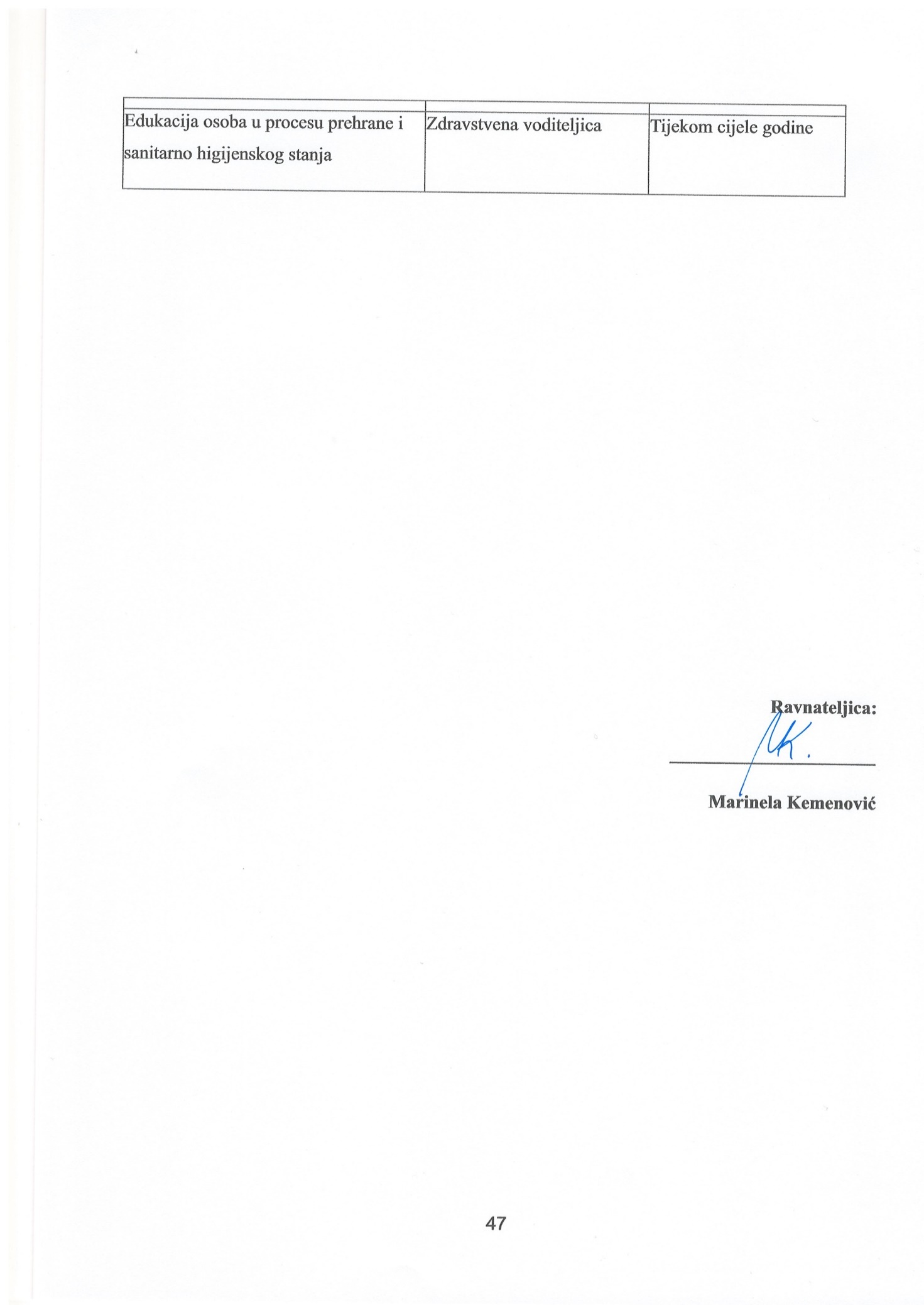 MjesecBroj danaNedjeljaSubotaBlagdanRadni danSati mjesečno09/2022304402217610/2022315502116811/2022304422016012/2022314422116801/2023315412116802/2023284402016003/2023314402318404/2023305511915205/2023314422116806/2023304422016007/2023315502116808/20233144122176Ukupno2515251112512008Odgojna skupina (godine)Broj upisane djeceNepopunjena mjestaCvjetići (3-6)200Leptirići (3-6)200Bubamare (3-6)2001. Ravnatelj							       12. Stručni suradnici: pedagog					       1                                 zdravstveni voditelj			       13. Odgojni djelatnici: odgojitelji                	   65. Tehničko osoblje:                                     Kuharica                                                  1                                    Spremačica/servirka                                 16. Administracija:       administrativno računovodstveni radnik   1                                    Ukupno:	12Naziv skupineOdgojiteljiBroj djeceCvjetićiKatarina Ivković Balint,Anita Nemet20LeptirićiMihael Antolić,Larisa Božić20BubamareJasna Berend,Lucija Stančić20MJESECIBROJ RADNIH DANABROJ SUBOTA I NEDJELJAPRAZNICI I BLAGDANI U RADNE DANEBROJ RADNIH SATI U MJESECUNEPOSREDNI RADOSTALI POSLOVISTANKARUJAN22801761214411LISTOPAD21100168115,54210,5STUDENI20821601104010PROSINAC2182168115,54210,5SIJEČANJ2191168115,54210,5VELJAČA20801601104010OŽUJAK2380184126,54611,5TRAVANJ19101152104,5389,5SVIBANJ2182168115,54210,5LIPANJ20821601104010SRPANJ21100168115,54210,5KOLOVOZ22811761214411UKUPNO2511031120081380,5502125,5Jutarnje dežurstvo6:00-12:00Jutarnja smjena7:00-13:00Popodnevna smjena10:00 – 16:00Prosjek sati u neposrednom radu5,5hMJESEC9.10.11.12.1.2.3.4.5.6.7.8.UKUPNONEPOSREDNI RAD121115,5110115,5115,5110126,5104,5115,5110115,51211380,5OSTALI POSLOVI444240424240463842404044502DNEVNA STANKA1110,51010,510,51011,59,510,51010,511125,5UKUPNO1761681601681681601841521681601681762008Zaduženje satnice ostalih poslovaGodišnji broj satiPlaniranje i priprema za neposredni rad, valorizacije, pedagoška dokumentacija:a) makro planiranje (tromjesečno) mikro planiranje i tromjesečna valorizacijab) dnevno planiranje, dnevna valorizacijac) zapažanja o djeci i radu svakodnevnod) imenik, matična knjiga, evidencija polaska djece2502.  Priprema prostora i poticaja:a) priprema-izrada aplikacija, sredstava, materijala, didaktičkih igračaka, uređenje centara, sakupljanje pedagoški neoblikovanog materijala112      3.  Permanentno stručno usavršavanje:       a)  individualno stručno usavršavanje       b) stručni aktivi izvan ustanove       c) odgojiteljska vijeća       d) interni stručni aktivi804.  Suradnja i savjetodavni rad s roditeljima60Ukupno:502MJESEC9.10.11.12.1.2.3.4.5.6.7.8.UKUPNOSATI RADA165157,5150157,5157,5150172,5143157,5150157,51651883DNEVNA STANKA1110,51010,510,51011,5910,51010,511125UKUPNO1761681601681681601841521681601681762008PROGRAMBROJ DJECEVRIJEMEORGANIZATOR1..Izleti – po izboru djece, roditelja i odgojitelja*50svibanj/lipanj 2023. g.Prema ponudama – verificirani programSADRŽAJVRIJEMEKulturno-umjetnički programi u vrtiću (predstave, mjuzikli...)* Ožujak-svibanj 2023. g.Posjet DV Križevci**Svibanj 2023. g.Posjet OŠ Grigor Vitez Sveti Ivan Žabno***Lipanj 2023. g.Posjet Obiteljskom izletištu Novak-„Jedan dan u prirodi“***Travanj 2023. g.Posjet drugim kulturnim institucijama****Prema potrebi i dogovoru odgojitelja, roditelja i stručnog timaREFLEKSIVNIPRAKTIKUMVODITELJI I SURADNICISUDIONICIVRIJEME ODRŽAVANJATRAJANJERazvoj kurikuluma oblikovanjem poticajnog prostorno-materijalnog okruženja vrtićaPedagoginja, ravnateljicaOdgojiteljiJednom mjesečno (od listopada 2022. do svibnja 2023. g.)2 hPrepoznavanje potreba djece i njihovih interesaPedagoginja, ravnateljicaOdgojiteljiJednom mjesečno (od listopada 2022. do svibnja 2023. g. )2hUčenje djece i uloga odgojiteljaPedagoginja, ravnateljicaOdgojiteljiJednom mjesečno (studeni 2022. i ožujak 2023. g.)2hRADNI DOGOVORI I SASTANCI ODGOJITELJA I STRUČNOG TIMAVODITELJI I SURADNICISUDIONICIVRIJEME ODRŽAVANJATRAJANJEOrganizacija odgojno obrazovnog procesa u ustanoviRavnatelj, pedagoginja, zdravstvena voditeljicaOdgojiteljiSva tri tjedna i prema potrebi1hOblikSadržajVrijeme realizacijeSkup zaposlenikaUtvrđivanje sigurnosnih mjera i protokola ponašanja u vrtićuDogovori i valorizacija učinkovitog korištenja radnog vremenaRadne uloge – preuzimanje odgovornosti i timski radRujan 2022. godineKontinuirano tijekom godineKontinuirano tijekom godineSastanci stručnog tima i ravnateljaRaspored zadataka vezanih uz GPPRadni dogovori, rješavanje problema,Valorizacija zadataka, smjernice za daljnji radNa početku svakog mjesecaIndividualne konzultacije odgojitelja s pedagoginjomAktualnosti u skupini, planiranje odgojno obrazovnog procesaSvaka dva tjedna i prema potrebiOdržati 3 sjednice OV-a sa slijedećim okvirnim sadržajima radaVrijeme realizacije:Trajanje:a) Razmatranje Godišnjeg plana i programa rada vrtića i Kurikuluma za 2022./2023.  pedagošku godinu.b) Plan i program individualnog stručnog usavršavanja i donošenje planova stručnog usavršavanjaDo 30. rujna 2022. godine2ha) Usvajanje prijedloga plana rada ljeti za 2023. godinu.b) Prezentiranje primjera dobre prakseDo 30. lipnja 2023. godine2ha) Razmatranje Godišnjeg izvješća o realizaciji Godišnjeg plana i programa rada za ped. god. 2022./2023.Do 30. kolovoza 2023. godine2hODGOJITELJI I ČLANOVI STRUČNOG TIMATEME STRUČNOG USAVRŠAVANJA1.Katarina Ivković BalintPrema interesu odgojitelja ili uočenim potrebama2.Anita NemetPrema interesu odgojitelja ili uočenim potrebama3.Mihael AntolićPrema interesu odgojitelja ili uočenim potrebama4.Larisa BožićPrema interesu odgojitelja ili uočenim potrebama5.Jasna BerendPrema interesu odgojitelja ili uočenim potrebama6.Lucija StančićPrema interesu odgojitelja ili uočenim potrebama7.Nikolina Ostroški (pedagoginja) Prema interesu odgojitelja ili uočenim potrebama8.Iva Habijanec(zdravstvena voditeljica)Prema interesu odgojitelja ili uočenim potrebama9.Marinela Kemenović (ravnateljica)Razvoj kurikuluma vođenjem vrtićaOdgovorne osobeVrijeme realizacijePrevencija stresa kod roditelja u procesu prilagodbe djeteta na vrtićPrevencija stresa kod roditelja u procesu prilagodbe djeteta na vrtićPrevencija stresa kod roditelja u procesu prilagodbe djeteta na vrtićInicijalni razgovor s roditeljima (detaljno informirati roditelje o mogućim reakcijama djeteta u procesu prilagodbe i postupcima kojima prilagodbu mogu olakšati)Pedagoginja, ravnateljPrije upisa djeteta u vrtićPisani materijaliPedagoginja, odgojiteljiKontinuirano tijekom godinePravovremeni edukativni i savjetodavni rad s roditeljimaPravovremeni edukativni i savjetodavni rad s roditeljimaPravovremeni edukativni i savjetodavni rad s roditeljimaSavjetodavni razgovori sroditeljimaČlanovi stručnog tima, odgojiteljiPrema potrebiJačanje roditeljske uloge prilikom prijelaza iz vrtića u školuJačanje roditeljske uloge prilikom prijelaza iz vrtića u školuJačanje roditeljske uloge prilikom prijelaza iz vrtića u školu Roditeljski sastanciPedagoginja, odgojiteljiOvisno o epidemiološkoj situaciji, pisani materijali, online aktivnostiIndividualne konzultacijePedagoginja, odgojiteljiPrema potrebiUključivanje u planiranje, provedbu i vrednovanje odgojno-obrazovnog radaUključivanje u planiranje, provedbu i vrednovanje odgojno-obrazovnog radaUključivanje u planiranje, provedbu i vrednovanje odgojno-obrazovnog radaInformativni roditeljski sastanciOdgojitelji, pedagoginjaOvisno o epidemiološkoj situaciji, pisani materijali, online aktivnostiDruženje djece, roditelja i odgojiteljaOdgojiteljiDvaput godišnje, ovisno o epidemiološkoj situacijiIndividualne konzultacijeOdgojitelji, pedagoginjaBarem 1 godišnje za svako dijeteUključivanje roditelja u odgojno-obrazovni rad u skupini kroz zajedničko osmišljene aktivnosti odgojitelja, roditelja i djeceOdgojiteljiPrema dogovoru i ovisno o epidemiološkoj situaciji, prikaz odgojno obrazovnog procesa putem plakata, kutića za roditelje, online aktivnostiSakupljanje i donošenje različitih materijala potrebnih za aktivnosti djece u skupiniOdgojiteljiPrema dogovoru